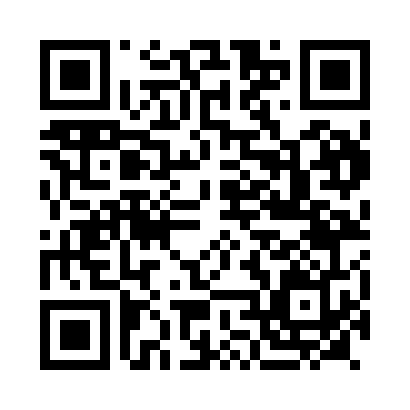 Prayer times for Mascara, AlgeriaMon 1 Apr 2024 - Tue 30 Apr 2024High Latitude Method: NonePrayer Calculation Method: Algerian Ministry of Religious Affairs and WakfsAsar Calculation Method: ShafiPrayer times provided by https://www.salahtimes.comDateDayFajrSunriseDhuhrAsrMaghribIsha1Mon5:196:461:034:377:218:432Tue5:186:441:034:377:228:443Wed5:166:431:034:377:238:454Thu5:146:411:024:387:248:465Fri5:136:401:024:387:258:476Sat5:116:391:024:387:258:487Sun5:106:371:014:387:268:498Mon5:086:361:014:387:278:509Tue5:066:351:014:397:288:5110Wed5:056:331:014:397:298:5211Thu5:036:321:004:397:298:5312Fri5:026:311:004:397:308:5413Sat5:006:291:004:397:318:5514Sun4:596:281:004:397:328:5615Mon4:576:2712:594:397:338:5716Tue4:556:2512:594:397:348:5817Wed4:546:2412:594:407:348:5918Thu4:526:2312:594:407:359:0019Fri4:516:2212:584:407:369:0120Sat4:496:2012:584:407:379:0221Sun4:486:1912:584:407:389:0422Mon4:466:1812:584:407:389:0523Tue4:456:1712:584:407:399:0624Wed4:436:1512:584:407:409:0725Thu4:426:1412:574:417:419:0826Fri4:406:1312:574:417:429:0927Sat4:396:1212:574:417:439:1028Sun4:376:1112:574:417:439:1129Mon4:366:1012:574:417:449:1230Tue4:346:0912:574:417:459:14